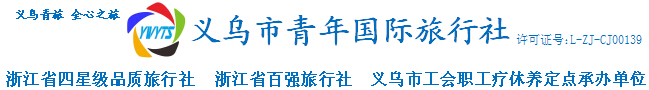 义乌出港-金衢接送【云美?超品质】昆明大理丽江豪华品质双飞一动6日游（品牌旅游，国际品牌酒店+特色美食+特色景点+细节服务，石林/花语牧场/洱海大游船/双廊/玉龙雪山/大索道，赠送丽水金沙或雪山神话表演）行程单行程安排费用说明其他说明产品编号L1912061253033223545出发地金华市目的地昆明市行程天数6去程交通无返程交通无参考航班无无无无无产品亮点云美10大细节服务云美10大细节服务云美10大细节服务云美10大细节服务云美10大细节服务产品介绍云美10大细节服务
每一项细节，都是为了让贵宾的旅途更加顺利，更加舒适，更加温馨：
1、云美VIP接机廊桥或者停机坪接机
2、云美专属VIP贵宾厅
3、欢迎鲜花接机
4、商务车接送，随到随走，不等待；
5、车上配备新时代旅游三宝（充电器、数据线、WIFI），有需求者可向导游咨询；
6、旅游车安全带，安全锤齐全，楚雄特设车辆安全检查；
7、整车有20%的空座率，宽敞空间亲密不亲触；
8、云美专属伴手礼1份
9、每人每天1瓶矿泉水；
10、机场贵宾厅6大服务
（提供多种饮品选择、20点以后落地的航班提供暖心餐包、提供薄荷糖葡萄干、热毛巾、加湿器、旅行应急包）
云美13项品质定制
云美旅游是一次美好的记忆，为了加深记忆，我们应该来体验一下这些特色；
◎停机坪或者廊桥VIP贵宾接机，尊享品质
◎全程国际品牌五星酒店
◎昆明大理丽江3大5A级景区全含（石林、丽江古城、玉龙雪山）
◎看一场丽江原生态、实景云南秀《印象丽江VIP》
◎一场大型民族舞台剧《丽水金沙》或《雪山神话》（根据实际情况安排）
◎洱海大游船，领略苍洱最美风光
◎独家安排中国最深的峡谷之一——4A景区虎跳峡
◎大理网红坐标：双廊古镇、南诏风情岛
◎3大地域特色餐：彝族土司宴+白族风味餐+三文鱼宴
◎全程0自费,包括景区电瓶车
◎不走回头路，丽江动车回昆明，节省5个小时车程，旅途更舒适更轻松
◎VIP尊享免交酒店押金
◎VIP酒店欢迎水果
◎赠送雪山大索道必备爱心包羽绒服、氧气、防雨衣（价值150元）
◎云美专属庆生蛋糕
云美景区精选
我们精心安排的每一个景点，都是您云南之行不可缺少的地方：
◎5A级景点石林风景区、玉龙雪山风景区、冰川大索道风光
◎世界文化遗产-丽江古城
◎大理名片—洱海、双廊古镇、南诏风情岛
◎两大震撼表演——《印象丽江》、《丽水金沙》或《雪山神话》
◎丽江虎跳峡景区
“云美云南”全阳光、透明的服务承诺：
【住宿安排承诺】入住酒店均为精选指定酒店，绝不以次充好，擅自更换合同内或备选中酒店；
【餐饮安排承诺】所用餐厅为精选指定餐厅，保证餐厅环境安全卫生，所提供菜品材料安全，卫生，新鲜。
【景点游览承诺】景点游览时间做严格规定，保证充裕的游览时间，绝不擅自压缩，减少景点游览时间；
【自费安排承诺】严格按照旅游行程安排旅游活动，绝不擅自增加行程外自费项目、绝不更换景点；
【用车要求承诺】使用在交通部门注册登记的合法正规营运旅游车。座位最大保额在120万。接团前检查，确保车辆安全，整洁，绝不使用无证车辆；
【导游服务承诺】导游持有效证件并参加云美云南品牌产品专业培训，考核通过后上岗，服务态度真诚、热情，严格执行旅游合同，承诺不索要小费，不强制及变相强制购物、不强制及变相强制推荐自费；
【司机服务承诺】经过“云美云南”品牌服务体系专业培训，考核上岗。经验丰富，路况熟悉，仪表整洁，性格稳重。绝不在车辆行驶中出现影响行车安全的不良驾驶行为；
【购物安排承诺】行程中不指定购物场所，符合国家法律法规各项规定。
【退换货服务承诺】帮助协调游客处理如退换货等各种问题，绝不故意推脱、推卸；
[问题反馈承诺】从我社接到反馈信息来电起，保证30分钟内给予回复响应.云美10大细节服务
每一项细节，都是为了让贵宾的旅途更加顺利，更加舒适，更加温馨：
1、云美VIP接机廊桥或者停机坪接机
2、云美专属VIP贵宾厅
3、欢迎鲜花接机
4、商务车接送，随到随走，不等待；
5、车上配备新时代旅游三宝（充电器、数据线、WIFI），有需求者可向导游咨询；
6、旅游车安全带，安全锤齐全，楚雄特设车辆安全检查；
7、整车有20%的空座率，宽敞空间亲密不亲触；
8、云美专属伴手礼1份
9、每人每天1瓶矿泉水；
10、机场贵宾厅6大服务
（提供多种饮品选择、20点以后落地的航班提供暖心餐包、提供薄荷糖葡萄干、热毛巾、加湿器、旅行应急包）
云美13项品质定制
云美旅游是一次美好的记忆，为了加深记忆，我们应该来体验一下这些特色；
◎停机坪或者廊桥VIP贵宾接机，尊享品质
◎全程国际品牌五星酒店
◎昆明大理丽江3大5A级景区全含（石林、丽江古城、玉龙雪山）
◎看一场丽江原生态、实景云南秀《印象丽江VIP》
◎一场大型民族舞台剧《丽水金沙》或《雪山神话》（根据实际情况安排）
◎洱海大游船，领略苍洱最美风光
◎独家安排中国最深的峡谷之一——4A景区虎跳峡
◎大理网红坐标：双廊古镇、南诏风情岛
◎3大地域特色餐：彝族土司宴+白族风味餐+三文鱼宴
◎全程0自费,包括景区电瓶车
◎不走回头路，丽江动车回昆明，节省5个小时车程，旅途更舒适更轻松
◎VIP尊享免交酒店押金
◎VIP酒店欢迎水果
◎赠送雪山大索道必备爱心包羽绒服、氧气、防雨衣（价值150元）
◎云美专属庆生蛋糕
云美景区精选
我们精心安排的每一个景点，都是您云南之行不可缺少的地方：
◎5A级景点石林风景区、玉龙雪山风景区、冰川大索道风光
◎世界文化遗产-丽江古城
◎大理名片—洱海、双廊古镇、南诏风情岛
◎两大震撼表演——《印象丽江》、《丽水金沙》或《雪山神话》
◎丽江虎跳峡景区
“云美云南”全阳光、透明的服务承诺：
【住宿安排承诺】入住酒店均为精选指定酒店，绝不以次充好，擅自更换合同内或备选中酒店；
【餐饮安排承诺】所用餐厅为精选指定餐厅，保证餐厅环境安全卫生，所提供菜品材料安全，卫生，新鲜。
【景点游览承诺】景点游览时间做严格规定，保证充裕的游览时间，绝不擅自压缩，减少景点游览时间；
【自费安排承诺】严格按照旅游行程安排旅游活动，绝不擅自增加行程外自费项目、绝不更换景点；
【用车要求承诺】使用在交通部门注册登记的合法正规营运旅游车。座位最大保额在120万。接团前检查，确保车辆安全，整洁，绝不使用无证车辆；
【导游服务承诺】导游持有效证件并参加云美云南品牌产品专业培训，考核通过后上岗，服务态度真诚、热情，严格执行旅游合同，承诺不索要小费，不强制及变相强制购物、不强制及变相强制推荐自费；
【司机服务承诺】经过“云美云南”品牌服务体系专业培训，考核上岗。经验丰富，路况熟悉，仪表整洁，性格稳重。绝不在车辆行驶中出现影响行车安全的不良驾驶行为；
【购物安排承诺】行程中不指定购物场所，符合国家法律法规各项规定。
【退换货服务承诺】帮助协调游客处理如退换货等各种问题，绝不故意推脱、推卸；
[问题反馈承诺】从我社接到反馈信息来电起，保证30分钟内给予回复响应.云美10大细节服务
每一项细节，都是为了让贵宾的旅途更加顺利，更加舒适，更加温馨：
1、云美VIP接机廊桥或者停机坪接机
2、云美专属VIP贵宾厅
3、欢迎鲜花接机
4、商务车接送，随到随走，不等待；
5、车上配备新时代旅游三宝（充电器、数据线、WIFI），有需求者可向导游咨询；
6、旅游车安全带，安全锤齐全，楚雄特设车辆安全检查；
7、整车有20%的空座率，宽敞空间亲密不亲触；
8、云美专属伴手礼1份
9、每人每天1瓶矿泉水；
10、机场贵宾厅6大服务
（提供多种饮品选择、20点以后落地的航班提供暖心餐包、提供薄荷糖葡萄干、热毛巾、加湿器、旅行应急包）
云美13项品质定制
云美旅游是一次美好的记忆，为了加深记忆，我们应该来体验一下这些特色；
◎停机坪或者廊桥VIP贵宾接机，尊享品质
◎全程国际品牌五星酒店
◎昆明大理丽江3大5A级景区全含（石林、丽江古城、玉龙雪山）
◎看一场丽江原生态、实景云南秀《印象丽江VIP》
◎一场大型民族舞台剧《丽水金沙》或《雪山神话》（根据实际情况安排）
◎洱海大游船，领略苍洱最美风光
◎独家安排中国最深的峡谷之一——4A景区虎跳峡
◎大理网红坐标：双廊古镇、南诏风情岛
◎3大地域特色餐：彝族土司宴+白族风味餐+三文鱼宴
◎全程0自费,包括景区电瓶车
◎不走回头路，丽江动车回昆明，节省5个小时车程，旅途更舒适更轻松
◎VIP尊享免交酒店押金
◎VIP酒店欢迎水果
◎赠送雪山大索道必备爱心包羽绒服、氧气、防雨衣（价值150元）
◎云美专属庆生蛋糕
云美景区精选
我们精心安排的每一个景点，都是您云南之行不可缺少的地方：
◎5A级景点石林风景区、玉龙雪山风景区、冰川大索道风光
◎世界文化遗产-丽江古城
◎大理名片—洱海、双廊古镇、南诏风情岛
◎两大震撼表演——《印象丽江》、《丽水金沙》或《雪山神话》
◎丽江虎跳峡景区
“云美云南”全阳光、透明的服务承诺：
【住宿安排承诺】入住酒店均为精选指定酒店，绝不以次充好，擅自更换合同内或备选中酒店；
【餐饮安排承诺】所用餐厅为精选指定餐厅，保证餐厅环境安全卫生，所提供菜品材料安全，卫生，新鲜。
【景点游览承诺】景点游览时间做严格规定，保证充裕的游览时间，绝不擅自压缩，减少景点游览时间；
【自费安排承诺】严格按照旅游行程安排旅游活动，绝不擅自增加行程外自费项目、绝不更换景点；
【用车要求承诺】使用在交通部门注册登记的合法正规营运旅游车。座位最大保额在120万。接团前检查，确保车辆安全，整洁，绝不使用无证车辆；
【导游服务承诺】导游持有效证件并参加云美云南品牌产品专业培训，考核通过后上岗，服务态度真诚、热情，严格执行旅游合同，承诺不索要小费，不强制及变相强制购物、不强制及变相强制推荐自费；
【司机服务承诺】经过“云美云南”品牌服务体系专业培训，考核上岗。经验丰富，路况熟悉，仪表整洁，性格稳重。绝不在车辆行驶中出现影响行车安全的不良驾驶行为；
【购物安排承诺】行程中不指定购物场所，符合国家法律法规各项规定。
【退换货服务承诺】帮助协调游客处理如退换货等各种问题，绝不故意推脱、推卸；
[问题反馈承诺】从我社接到反馈信息来电起，保证30分钟内给予回复响应.云美10大细节服务
每一项细节，都是为了让贵宾的旅途更加顺利，更加舒适，更加温馨：
1、云美VIP接机廊桥或者停机坪接机
2、云美专属VIP贵宾厅
3、欢迎鲜花接机
4、商务车接送，随到随走，不等待；
5、车上配备新时代旅游三宝（充电器、数据线、WIFI），有需求者可向导游咨询；
6、旅游车安全带，安全锤齐全，楚雄特设车辆安全检查；
7、整车有20%的空座率，宽敞空间亲密不亲触；
8、云美专属伴手礼1份
9、每人每天1瓶矿泉水；
10、机场贵宾厅6大服务
（提供多种饮品选择、20点以后落地的航班提供暖心餐包、提供薄荷糖葡萄干、热毛巾、加湿器、旅行应急包）
云美13项品质定制
云美旅游是一次美好的记忆，为了加深记忆，我们应该来体验一下这些特色；
◎停机坪或者廊桥VIP贵宾接机，尊享品质
◎全程国际品牌五星酒店
◎昆明大理丽江3大5A级景区全含（石林、丽江古城、玉龙雪山）
◎看一场丽江原生态、实景云南秀《印象丽江VIP》
◎一场大型民族舞台剧《丽水金沙》或《雪山神话》（根据实际情况安排）
◎洱海大游船，领略苍洱最美风光
◎独家安排中国最深的峡谷之一——4A景区虎跳峡
◎大理网红坐标：双廊古镇、南诏风情岛
◎3大地域特色餐：彝族土司宴+白族风味餐+三文鱼宴
◎全程0自费,包括景区电瓶车
◎不走回头路，丽江动车回昆明，节省5个小时车程，旅途更舒适更轻松
◎VIP尊享免交酒店押金
◎VIP酒店欢迎水果
◎赠送雪山大索道必备爱心包羽绒服、氧气、防雨衣（价值150元）
◎云美专属庆生蛋糕
云美景区精选
我们精心安排的每一个景点，都是您云南之行不可缺少的地方：
◎5A级景点石林风景区、玉龙雪山风景区、冰川大索道风光
◎世界文化遗产-丽江古城
◎大理名片—洱海、双廊古镇、南诏风情岛
◎两大震撼表演——《印象丽江》、《丽水金沙》或《雪山神话》
◎丽江虎跳峡景区
“云美云南”全阳光、透明的服务承诺：
【住宿安排承诺】入住酒店均为精选指定酒店，绝不以次充好，擅自更换合同内或备选中酒店；
【餐饮安排承诺】所用餐厅为精选指定餐厅，保证餐厅环境安全卫生，所提供菜品材料安全，卫生，新鲜。
【景点游览承诺】景点游览时间做严格规定，保证充裕的游览时间，绝不擅自压缩，减少景点游览时间；
【自费安排承诺】严格按照旅游行程安排旅游活动，绝不擅自增加行程外自费项目、绝不更换景点；
【用车要求承诺】使用在交通部门注册登记的合法正规营运旅游车。座位最大保额在120万。接团前检查，确保车辆安全，整洁，绝不使用无证车辆；
【导游服务承诺】导游持有效证件并参加云美云南品牌产品专业培训，考核通过后上岗，服务态度真诚、热情，严格执行旅游合同，承诺不索要小费，不强制及变相强制购物、不强制及变相强制推荐自费；
【司机服务承诺】经过“云美云南”品牌服务体系专业培训，考核上岗。经验丰富，路况熟悉，仪表整洁，性格稳重。绝不在车辆行驶中出现影响行车安全的不良驾驶行为；
【购物安排承诺】行程中不指定购物场所，符合国家法律法规各项规定。
【退换货服务承诺】帮助协调游客处理如退换货等各种问题，绝不故意推脱、推卸；
[问题反馈承诺】从我社接到反馈信息来电起，保证30分钟内给予回复响应.云美10大细节服务
每一项细节，都是为了让贵宾的旅途更加顺利，更加舒适，更加温馨：
1、云美VIP接机廊桥或者停机坪接机
2、云美专属VIP贵宾厅
3、欢迎鲜花接机
4、商务车接送，随到随走，不等待；
5、车上配备新时代旅游三宝（充电器、数据线、WIFI），有需求者可向导游咨询；
6、旅游车安全带，安全锤齐全，楚雄特设车辆安全检查；
7、整车有20%的空座率，宽敞空间亲密不亲触；
8、云美专属伴手礼1份
9、每人每天1瓶矿泉水；
10、机场贵宾厅6大服务
（提供多种饮品选择、20点以后落地的航班提供暖心餐包、提供薄荷糖葡萄干、热毛巾、加湿器、旅行应急包）
云美13项品质定制
云美旅游是一次美好的记忆，为了加深记忆，我们应该来体验一下这些特色；
◎停机坪或者廊桥VIP贵宾接机，尊享品质
◎全程国际品牌五星酒店
◎昆明大理丽江3大5A级景区全含（石林、丽江古城、玉龙雪山）
◎看一场丽江原生态、实景云南秀《印象丽江VIP》
◎一场大型民族舞台剧《丽水金沙》或《雪山神话》（根据实际情况安排）
◎洱海大游船，领略苍洱最美风光
◎独家安排中国最深的峡谷之一——4A景区虎跳峡
◎大理网红坐标：双廊古镇、南诏风情岛
◎3大地域特色餐：彝族土司宴+白族风味餐+三文鱼宴
◎全程0自费,包括景区电瓶车
◎不走回头路，丽江动车回昆明，节省5个小时车程，旅途更舒适更轻松
◎VIP尊享免交酒店押金
◎VIP酒店欢迎水果
◎赠送雪山大索道必备爱心包羽绒服、氧气、防雨衣（价值150元）
◎云美专属庆生蛋糕
云美景区精选
我们精心安排的每一个景点，都是您云南之行不可缺少的地方：
◎5A级景点石林风景区、玉龙雪山风景区、冰川大索道风光
◎世界文化遗产-丽江古城
◎大理名片—洱海、双廊古镇、南诏风情岛
◎两大震撼表演——《印象丽江》、《丽水金沙》或《雪山神话》
◎丽江虎跳峡景区
“云美云南”全阳光、透明的服务承诺：
【住宿安排承诺】入住酒店均为精选指定酒店，绝不以次充好，擅自更换合同内或备选中酒店；
【餐饮安排承诺】所用餐厅为精选指定餐厅，保证餐厅环境安全卫生，所提供菜品材料安全，卫生，新鲜。
【景点游览承诺】景点游览时间做严格规定，保证充裕的游览时间，绝不擅自压缩，减少景点游览时间；
【自费安排承诺】严格按照旅游行程安排旅游活动，绝不擅自增加行程外自费项目、绝不更换景点；
【用车要求承诺】使用在交通部门注册登记的合法正规营运旅游车。座位最大保额在120万。接团前检查，确保车辆安全，整洁，绝不使用无证车辆；
【导游服务承诺】导游持有效证件并参加云美云南品牌产品专业培训，考核通过后上岗，服务态度真诚、热情，严格执行旅游合同，承诺不索要小费，不强制及变相强制购物、不强制及变相强制推荐自费；
【司机服务承诺】经过“云美云南”品牌服务体系专业培训，考核上岗。经验丰富，路况熟悉，仪表整洁，性格稳重。绝不在车辆行驶中出现影响行车安全的不良驾驶行为；
【购物安排承诺】行程中不指定购物场所，符合国家法律法规各项规定。
【退换货服务承诺】帮助协调游客处理如退换货等各种问题，绝不故意推脱、推卸；
[问题反馈承诺】从我社接到反馈信息来电起，保证30分钟内给予回复响应.D1D1行程详情各地『飞机』飞往美丽的春城昆明VIP贵宾厅礼宾员在廊桥口举『贵宾姓名』接机牌迎接，随后引领贵宾到行李提取处客有自行取行李，取到行李后前往国内到达A出口，与休息厅工作人员一起前往『云美云南』贵宾厅休息，安排入住，无需繁琐入住手续、无需押金，直接入住；第一晚贵宾尊享欢迎水果服务；入住后贵宾可自行安排自由活动。用餐早餐：X     午餐：X     晚餐：X   住宿昆明D2D2行程详情昆明『汽车』石林（110公里，车程2小时）『汽车』大理（380公里，车程约5小时）◎上午：乘车赴天下第一奇观石林（含电瓶车25元/人，游览时间120分钟）2.7亿年的斗转星移，这里也从一片汪洋泽国变成了“大小石林”，雄、奇、险、秀、幽、奥、旷，只有贵宾您亲自深入，才能够体验其无穷变换的精髓。用餐早餐：早     午餐：中     晚餐：晚   住宿大理D3D3行程详情大理『汽车』丽江或大理（196公里，车程约3小时）◎上午：游览【花语牧场】（游览时间60分钟）漫步花田，数不胜数的不同种类的花田花香十里，花不醉人人自醉；近几年，花海似乎成了大理的另一张新名片，一年四季不同的季节都有不同的鲜花品种开放，让到这里赏花的游客都能观看到美丽的鲜花；除了遍地鲜花以外，这里还有很多有个性的设施，比如：蓝胖子、米老鼠、唐老鸭、蜡笔小新、小黄人、白雪公主以及我们美丽的爱心草坪……绝对有一款是你的心头爱用餐早餐：早     午餐：中     晚餐：晚   住宿丽江或大理D4D4行程详情丽江◎上午：参观云南民族手工艺体验馆（游览及活动时间150分钟）。用餐早餐：早     午餐：中     晚餐：X   住宿丽江D5D5行程详情丽江『汽车』虎跳峡『动车』昆明◎上午：参观国家宝藏馆（游览及活动时间120分钟）。用餐早餐：早     午餐：中     晚餐：X   住宿昆明D6D6行程详情昆明『飞机』各地酒店享用早餐后，之后前往【游客集散中心】，参观完后根据航班时间送机返回出发地。用餐早餐：早     午餐：X     晚餐：X   住宿无费用包含★交通：至昆明往返机票（团队票开出后不得签转、更改及退票），含机场建设费，燃油税。全程空调旅游车，按我社拼团人数选择车型；★交通：至昆明往返机票（团队票开出后不得签转、更改及退票），含机场建设费，燃油税。全程空调旅游车，按我社拼团人数选择车型；★交通：至昆明往返机票（团队票开出后不得签转、更改及退票），含机场建设费，燃油税。全程空调旅游车，按我社拼团人数选择车型；费用不包含各地至机场接送、航空险（40元）、旅游意外险（建议客人自行购买）、个人消费及行程以外的一切费用。各地至机场接送、航空险（40元）、旅游意外险（建议客人自行购买）、个人消费及行程以外的一切费用。各地至机场接送、航空险（40元）、旅游意外险（建议客人自行购买）、个人消费及行程以外的一切费用。预订须知1、出团时成人必须携带有效期内身份证原件，16岁以下儿童必须携带户口本原件，婴儿携带出生证明。超过16岁未办理身份证的，请出发前办理二代身份证，凭办理身份证回执单可在机场办理临时身份证明乘机。温馨提示收客要求：保险信息参考酒店